О внесении изменений в  Постановление Исполнительного комитета Апастовского  муниципального района Республики Татарстан от 12 ноября  2014 года №  323 «Об утверждении муниципальной программы Апастовского муниципального района Республики Татарстан по реализации антикоррупционной политики на 2015 – 2024 годы»В целях повышения эффективности мер, способствующих предупреждению коррупционных правонарушений, реализации Федерального закона от 25.12.2008 № 273-ФЗ «О противодействии коррупции», Закона Республики Татарстан от 04.05.32006 № 34-3PT «О противодействии коррупции в Республике Татарстан», постановления Кабинета Министров Республики Татарстан от 18.09.2021 г. № 880 «О внесении изменения в приложение к государственной программе «Реализация антикоррупционной политики Республики Татарстан на 2015-2024 годы» и во исполнение подпункта «б» подпункта 3 Указа Президента Российской Федерации от 16.08.2021 года № 478 «О национальном плане противодействия коррупции на 2021-2024 годы» Исполнительный комитет Апастовского муниципального района Республики Татарстан п о с т а н о в л я е т :1.Внести в постановление Исполнительного комитета Апастовского  муниципального района Республики Татарстан от 12 ноября  2014 года №  323 «Об утверждении муниципальной программы Апастовского муниципального района Республики Татарстан по реализации антикоррупционной политики на 2015 – 2024 годы» следующие изменения:в приложении к  муниципальной программе «Реализация антикоррупционной политики в Апастовском муниципальном районе на 2015-2024 годы»раздел 1 дополнить пунктами 1.10 и 1.11 согласно приложению № 1 к настоящему постановлению;раздел 4 дополнить пунктом 4.4 согласно приложению № 2 к настоящему постановлению.2.Опубликовать настоящее постановление на официальном сайте Апастовского муниципального района  и на официальном портале правовой информации Республики Татарстан.3. Контроль за исполнением данного постановления оставляю за собой.Приложение № 1 к постановлению руководителя Исполнительного комитета Апастовского муниципального района Республики Татарстанот 08.10.2021 №309Приложение № 2 к постановлению руководителя Исполнительного комитета Апастовского муниципального района Республики Татарстанот 08.10.2021 №309ИСПОЛКОМ АПАСТОВСКОГОМУНИЦИПАЛЬНОГО  РАЙОНАРЕСПУБЛИКИ ТАТАРСТАН422350, пгт. Апастово, улица Советская, д.2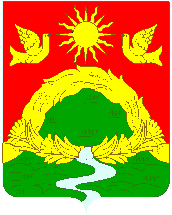 ТАТАРСТАН  РЕСПУБЛИКАСЫАПАС  МУНИЦИПАЛЬРАЙОНЫ  БАШКАРМА КОМИТЕТЫ422350, штп. Апас, Советская урамы, 2 йорттел.: (84376) 2-13-52, факс: 2-19-27,  e-mail: apast@tatar.ru, http://apastovo.tatarstan.ruтел.: (84376) 2-13-52, факс: 2-19-27,  e-mail: apast@tatar.ru, http://apastovo.tatarstan.ruтел.: (84376) 2-13-52, факс: 2-19-27,  e-mail: apast@tatar.ru, http://apastovo.tatarstan.ruКАРАРРуководительА.А. ТугушевНаименование основных
мероприятийИсполнителиСроки выполнения основных мероприятийИндикаторы оценки
конечных результатов, единицы измеренияЗначения индикаторовЗначения индикаторовЗначения индикаторовЗначения индикаторовЗначения индикаторовЗначения индикаторовЗначения индикаторовЗначения индикаторовЗначения индикаторовЗначения индикаторовЗначения индикаторовФинансирование (за счет средств местного бюджета ),
тыс. рублейФинансирование (за счет средств местного бюджета ),
тыс. рублейФинансирование (за счет средств местного бюджета ),
тыс. рублейФинансирование (за счет средств местного бюджета ),
тыс. рублейФинансирование (за счет средств местного бюджета ),
тыс. рублейФинансирование (за счет средств местного бюджета ),
тыс. рублейФинансирование (за счет средств местного бюджета ),
тыс. рублейФинансирование (за счет средств местного бюджета ),
тыс. рублейФинансирование (за счет средств местного бюджета ),
тыс. рублейФинансирование (за счет средств местного бюджета ),
тыс. рублейНаименование основных
мероприятийИсполнителиСроки выполнения основных мероприятийИндикаторы оценки
конечных результатов, единицы измерения2013 г. (базовый)201520162017201820192020202120222023202420152016201720182019202020212022202320241234578910111213141516171819202122232425261.10. Проведение мониторинга участия лиц, замещающих муниципальные должности и должности муниципальной службы в АМР, в управлении коммерческими и некоммерческими организациямиДолжностные лица кадровых служб, ответственные за работу по профилактике коррупционных и иных правонарушений2021 - 2024 годыДоля лиц, замещающих муниципальные должности и должности муниципальной службы в АМР, в отношении которых был проведен мониторинг участия в управлении коммерческими и некоммерческими организациями-------100100100100----------1.11. Осуществление контроля за соблюдением обязанности принимать меры, предусмотренные положениями статьи 13.3 Федерального закона от 25 декабря 2008 года № 273-ФЗ «О противодействии коррупции», по предупреждению коррупции, в том числе по выявлению, предотвращению и урегулированию конфликта интересов организациями, подведомственными ОМСРИК АМР, должностные лица кадровых служб, ответственные за работу по профилактике коррупционных и иных право­ нарушений, помощник главы по вопросам противодействия коррупции2021 - 2024 годыДоля проверенных подведомственных организаций от общего количества таких организаций, процентов-------100100100100----------Наименование основных
мероприятийИсполнителиСроки выполнения основных мероприятийИндикаторы оценки
конечных результатов, единицы измеренияЗначения индикаторовЗначения индикаторовЗначения индикаторовЗначения индикаторовЗначения индикаторовЗначения индикаторовЗначения индикаторовЗначения индикаторовЗначения индикаторовЗначения индикаторовЗначения индикаторовФинансирование (за счет средств местного бюджета ),
тыс. рублейФинансирование (за счет средств местного бюджета ),
тыс. рублейФинансирование (за счет средств местного бюджета ),
тыс. рублейФинансирование (за счет средств местного бюджета ),
тыс. рублейФинансирование (за счет средств местного бюджета ),
тыс. рублейФинансирование (за счет средств местного бюджета ),
тыс. рублейФинансирование (за счет средств местного бюджета ),
тыс. рублейФинансирование (за счет средств местного бюджета ),
тыс. рублейФинансирование (за счет средств местного бюджета ),
тыс. рублейФинансирование (за счет средств местного бюджета ),
тыс. рублейНаименование основных
мероприятийИсполнителиСроки выполнения основных мероприятийИндикаторы оценки
конечных результатов, единицы измерения2013 г. (базовый)201520162017201820192020202120222023202420152016201720182019202020212022202320241234578910111213141516171819202122232425264.4. Организация ежегодного повышения квалификации в области противодействия коррупции для муниципальных служащих, работников, в должностные обязанности которых входит участие в проведении закупок товаров, работ, услуг для обеспечения муниципальных нуждРИК АМР, должностные лица кадровых служб, ответственные за работу по профилактике коррупционных и иных право­ нарушений, помощник главы по вопросам противодействия коррупции2021-2024 годы.Доля муниципальных служащих, работников, в должностные обязанности которых входит участие в проведении закупок товаров, работ, услуг для обеспечения муниципальных нужд (процентов)-------100100100100----------